Your Divine Biz Week 3 HandoutHi, Divine One –Let’s look at your Divine Biz, shall we? Understanding why you are in business will help you immensely to stick to it and to keep taking action, even when things aren’t working out the way you want them to.I decided to create my business because… My biggest challenge in building my business has been…My biggest success in building my business has been…What I love most about my business is…What I dislike most about my business is…What I ultimately want from my business is…This Divine Coaching Circle is helping me how?Please send this to me at Anne@DivinelyIntuitiveBusiness.com.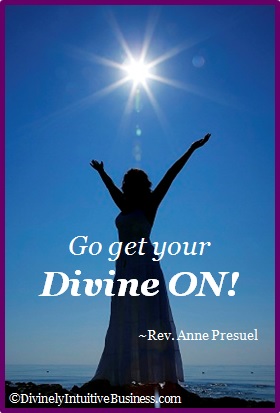 Divine hugs, AnneRev. Anne PresuelYour 6th Sense Guide to a 6-Figure BusinessDivinelyIntuitiveBusiness.com